  INSTITUT  DES  METIERS  DU  NOTARIAT  DE  LYON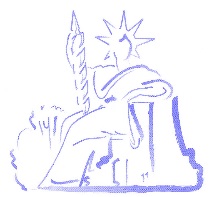         18,  rue Chevreul - 69007  LYON                                                            Téléphone :04.78.78.70.64  -  Télécopie : 04.72.80.01.72	DEMANDE  D'ADMISSIONEN PREMIERE ANNEE DE PREPARATION AU BTS NOTARIAT Année 2015 / 2016		NOM : ................................................................................................................................................		Prénoms : ..........................................................................................................................................		Date et lieu de naissance : ...............................................................................................................		Diplômes obtenus :     Baccalauréat   -   Série : …..….        Date : ……………………..........                                                                  Autres : …………………………..     Date : ………………………….                            Diplôme en cours :      Baccalauréat *  -   Série :……….        Date : ……………………..........		                           Candidature acceptée le  **  : .......................................... par la Direction de l’I.M.N. de Lyon                           (éventuellement sous condition d’obtention du Bac)				NOM du père : ....................................................................................................				Profession : ..........................................................................................................	     	PARENTS	NOM de la mère : ...............................................................................................				Profession : .........................................................................................................				DOMICILE : ......................................................................................................				 .............................................................................................................................				Téléphone : .........................................................................................................		Adresse de l'élève (si différente de celle des parents) : ..............................................................                             ..........................................................................................................................................................		Téléphone : ........................................          Email : ……………………………………………..                             La présente demande emporte adhésion au règlement intérieur de l'I.M.N. de Lyon					        A .................................     le ........................................................							             (Signature)AUTORISATIONJe, soussigné(e) ***………………........................... autorise mon enfant à s'inscrire comme élève à l’Institut des Métiers du Notariat de Lyon et m'engage à verser le montant des droits de scolarité aux échéances convenues, sachant que toute scolarité est due intégralement même en cas d’abandon en cours d’année.								A ......................................     le .............................								                                    (Signature)*        envoyer le relevé des notes du Bac, session 2015 dès l’obtention du diplôme**     date du courrier vous avisant de l’acceptation de votre candidature***    père ou mère du candidat